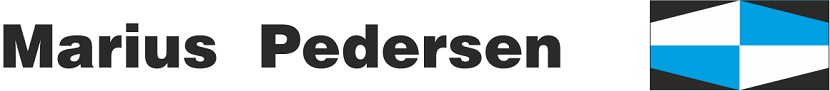 SMLUVNÍ STRANYPracovníci objednatele pověření k úkonům (vyjma právních jednání) ve věcech této Smlouvy:technických:	XXXXXXXXXX provozních:	XXXXXXXXXX Smluvní strany se níže uvedeného dne, měsíce a roku dohodly na uzavření následující Smlouvy.PŘEDMĚT SMLOUVYPředmětem Smlouvy je zajištění přepravy, využití či odstranění odpadů ve vlastnictví objednatele, nájem sběrných nádob a poskytování ostatních služeb, když popis rozsahu a podmínek předmětu plnění je sjednán touto Smlouvou včetně jejich příloh.ZÁVAZKY SMLUVNÍCH STRANZhotovitel se zavazujerealizovat řádně tuto Smlouvu v souladu s jejími ustanoveními, dodržovat ustanovení příslušných zákonů týkajících se odpadového hospodářství v platném znění, jakož i dalších závazných norem a zákonů České republiky,zajistit využití, recyklaci využitelných odpadů (dále také jen druhotných surovin) efektivním a ekonomickým způsobem, případně zajistit odstranění odpadů,poskytnout objednateli, na jeho vyžádání a za úplatu nádoby pro shromažďování odpadů, případně další technická zařízení dále definovaná touto Smlouvou,zajistit ve sjednaném termínu přepravu odpadů, při přepravě odpadu kategorie N, O/N případně N/O zajistit řádně zákonné ohlašovací povinnosti, bude-li uvedené objednatel požadovat, když zhotovitel bude uveden jako odesílatel odpadu k přepravě,zajistit pro objednatele na jeho vyžádání další služby sjednané touto Smlouvou,Zhotovitel je oprávněn:požadovat od objednatele; potřebnou součinnost spočívající zejména v zajištění přístupu a příjezdu odpovídajícími přepravními a manipulačnímu prostředky ke sběrným nádobám, kontejnerům a jímkám na shromažďování odpadů; umožnění či vlastní naložení odpadu a manipulaci s odpadem na stanovišti a/nebo místě shromažďování odpadu; předávání písemných dokladů a informací o odpadech (např. identifikační list nebezpečného odpadu, základní popis odpadu, průvodka odpadu, analýzy odpadu deklarující kvalitu odpadu apod.); poskytování informací o svých potřebách k řádnému plnění,v případě zjištění nesouladu odpadu s odpadem přípustným a sjednaným v této Smlouvě a/nebo nesouladu jeho umístění s umístěním sjednaným (mimo určené nádoby) a/nebo nezajištění sjednané součinnosti ze strany objednatele, odpad nepřevzít a okamžitě tuto skutečnost oznámit objednateli, když v takovém případě nemusí zhotovitel zajistit provedení celé a/nebo dotčené části služby a má nárok na uhrazení veškerých vzniklých nákladů vzniklých z důvodu porušení na straně objednatele,neplnit své závazky vyplývající z této smlouvy v případě, že je objednatel v prodlení s úhradou ceny v trvání delším než 7 kalendářních dní po splatnosti faktury - daňového dokladu zhotovitele. Zhotovitel si současně vyhrazuje právo nepotvrdit další objednávku objednatele dle čl. V. odst. 4. a 5. této smlouvy, a to do doby, dokud nebudou vyrovnány v celém rozsahu finanční závazky vyplývající z předcházející objednávky.Objednatel se zavazuje:dodržovat ustanovení zákona o Odpadech v platném znění, jakož i dalších norem a zákonů České republiky,řádně a včas provádět úhradu služeb zhotoviteli ve výši dle podmínek této Smlouvy a to způsobem 
a v termínech dohodnutých v této Smlouvě,zajistit řádné a včasné poskytnutí součinnosti, zejména zajistit vstup zaměstnanců zhotovitele či třetích osob vykonávající činnost jménem zhotovitele, vjezd a výjezd vozidel zabezpečujících poskytování služby ke sběrným nádobám, předávat řádně a včas doklady a informace o odpadech a svých potřebách k řádnému plnění této Smlouvy, informovat bez odkladu odpovědného pracovníka zhotovitele v případě vzniku mimořádné události o potřebě odvozu, využití a/nebo odstranění odpadů, o vzniku nových druhů odpadů, o vzniku potřeby další služby či potřebě dalších sběrných nádob apod.neprodleně oznámit zhotoviteli všechny skutečnosti, jež mohou mít vliv na řádné plnění předmětu Smlouvy jako např. neprůjezdnost komunikace, změna vlastníka objektu, adresy, kontaktních a fakturačních údajů objednatele apod.,ukládat do označených sběrných nádob pouze odpady, pro které je sběrná nádoba určena, a to v množství 
a za podmínek sjednaných v této Smlouvězpracovat a předat zhotoviteli písemné doklady a informace (např. identifikační list nebezpečného odpadu, základní popis odpadu, průvodka odpadu, analýzy odpadu deklarující kvalitu odpadu apod.) ke všem produkovaným odpadům, objednatel se zavazuje poskytnout zhotoviteli při tomto součinnost; Základní popis odpadu dodat před prvním z odběrů odpadů, nejpozději však při zahájení prvního odběru odpadů,připravit odpady, jejichž odběr u zhotovitele objednal, a to takovým způsobem, aby ve stanoveném termínu byly způsobilé k nakládce a přepravě ve sjednaném množství, obalu a/nebo nádobě dle pokynu zhotovitele a/nebo dle dohody se zhotovitelem, případně upřesněného v potvrzené objednávce, vybavit a označit odpad příslušnými doklady dle platných právních předpisů,sdělit zhotoviteli neprodleně, nejpozději do 5 dnů před plánovaným termínem přepravy, požadavek na zajištění obalu, pokud nebude mít objednatel k dispozici obal požadovaný zhotovitelem,není-li sjednáno touto Smlouvou jinak, zajistit prostřednictvím vlastních pracovníků bezpečné naložení odpadu na dopravní prostředek přistavený zhotovitelem, a to odpadu deklarovaného v objednávce odběru,že jeho následující zaměstnanci mají právo potvrdit a podepsat veškeré doklady týkající se předání a převzetí ostatních a nebezpečných odpadů včetně identifikačních listů v případě, že se jedná o přepravu nebezpečných odpadů:Objednatel je oprávněn:požadovat po zhotoviteli plnění předmětu Smlouvy dle podmínek této Smlouvy,Práva a povinnosti smluvních stran, která vyplývají z konkrétního popisu obsahu, rozsahu, způsobu, podmínek a času plnění vymezených v přílohách Smlouvy, mají v případě rozporu s ujednáními obsaženými přímo v textu této Smlouvy přednost.OBCHODNÍ PODMÍNKY POSKYTOVANÝCH SLUŽEB SBĚRU, SVOZU A VYUŽITÍ A/NEBO ODSTRANĚNÍ SMĚSNÉHO KOMUNÁLNÍHO ODPADU,  SEPAROVANÝCH SLOŽEK KOMUNÁLNÍHO ODPADUV případě sjednání služby sběr, svoz a odstranění směsného komunálního odpadu (dále jen „SKO“), a/nebo sběr, svoz a využití separovaných složek komunálního odpadu (dále jen „SO“) se smluvní strany, kromě v této Smlouvě sjednaných podmínek, dále dohodly na rozšiřujících smluvních podmínkách uvedených v tomto článku této Smlouvy.Zhotovitel se zavazuje:zajišťovat odvoz SKO a/nebo SO v termínech dle této Smlouvy ze sběrných nádob zajištěných řádně a včas objednatelem na jeho náklady a/nebo z nádob pronajatých zhotovitelem, pokud byl nájem s objednatelem sjednán, když sběrné nádoby musí odpovídat standardu odpadových nádob (popelnice plastové P60, P80, P110/120, P P340, kontejnery plastové K660, K770 a K1100) a technickým i kvalitativním provedením odpovídat zásadám bezpečnosti práce při manipulaci s nimi, dále zajistit využití a/nebo odstranění odpadů, případně další služby sjednané v této Smlouvě,u nádob pronajatých zhotovitelem objednateli provádět jejich údržbu a nahradit nádobu, která je z technického a bezpečnostního hlediska dále nepoužitelná,po provedení výsypu vrátit sběrnou nádobu na místo odkud byla převzata,odstranit případné znečištění způsobené zaměstnanci zhotovitele při manipulaci s nádobami,v případě nedodržení termínu odvozu SKO, a/nebo SO z důvodu na straně zhotovitele zajistit náhradní provedení této služby nejpozději do 48 hodin,v případě neprůjezdnosti svozové trasy nebo jiných příčin, které nejsou na straně zhotovitele, zajistit náhradní řešení po dohodě s objednatelem,úpravu cen provádět výhradně vydáním nového Ceníku ve formě Cenového výměru vydaného jednostranně zhotovitelem, který nahrazuje dosavadní aktuální Ceník – Cenový výměr tvořící přílohu č. 1 této Smlouvy, a to počínaje od jeho platnosti určené zhotovitelem, v době ne kratší než 30 kalendářních dnů před datem jeho platnosti.Objednatel se zavazuje:objednat u zhotovitele odvoz, využití a/nebo odstranění SKO a/nebo SO z takového množství sběrných nádob, aby při dohodnutém intervalu poskytování služby nedocházelo k jejich přeplňování. Odvoz volně vysypaného odpadu a odpadu uloženého mimo sběrné nádoby, kromě pytlů poskytnutých zhotovitelem, není předmětem této Smlouvy,zřídit na vlastních nebo objednatelem užívaných pozemcích stálá stanoviště sběrných nádob tak, aby byla rozmístěna podél svozové trasy (pokud není výslovně dohodnuto jinak, jsou svozové trasy vedeny po veřejných komunikacích se zajištěnou zimní údržbou) a nést odpovědnost za řádné užívání pozemků z pohledu příslušných vyhlášek a zákonů v plném znění, především zákona o pozemních komunikacích, hygienických předpisů a majetkoprávních vztahů k pozemku stanoviště sběrných nádobzajistit ve svozových dnech nejpozději v 6.00 hodin zaměstnancům zhotovitele přístup z veřejné komunikace ke stanovištím nádob a možnost manipulace s nimi; svozovým dnem se rozumí stanovený den od 6.00 do 22.00 hodin. Nezajistí-li objednatel přístup ke sběrným nádobám (překážky na komunikaci pro průjezd vozidel, sněhové závěje, nádoby za plotem atd.) a možnost manipulace s nimi, jsou zaměstnanci zhotovitele oprávněni nádobu nevyprázdnit. Tuto skutečnost jsou povinni oznámit objednateli. Objednatel nemá v takovém případě nárok na slevu či náhradní odvoz z důvodu neprovedení služby. Náhradní odvoz může být po dohodě smluvních stran proveden zhotovitelem jako placená služba mimo pravidelný odvoz,šetrně manipulovat se sběrnými nádobami ve vlastnictví zhotovitele a neprodleně oznámit ztrátu, poškození nebo zničení nádoby nebo štítku s označením typu služby,zavazuje nepřetěžovat sběrné nádoby, přičemž maximální hmotnost sběrných nádob s odpadem je: P60l až P120l 40 kg, P240l 96kg, K660l až K1100l 250kg, zvon 1100l-1500l 400 kg, zvon 2100l-2500l 600 kg, zvon 3300l 800 kg,sběrné nádoby používat pouze k odkládání odpadu, pro který je příslušná nádoba určena. Objednatel bere na vědomí, že do sběrných nádob je zakázáno odkládat jiné odpady, které nemají charakter příslušného druhu odpadu jako např. předměty nadměrné velikosti a hmotnosti, stavební suť, pneumatiky, akumulátory, zeminu, větve, uhynulá zvířata, ropné produkty, chemikálie a jedy, zápalné nebo výbušné látky, kapalné a kašovité odpady, kaly, odpady infekční, dále odpady, které mohou v zimě ve sběrné nádobě zamrznout, odpady, které by mohly ohrozit bezpečnost obsluhy sběrové techniky nebo sběrovou techniku poškodit, horký popel, odpady sbírané zvlášť formou ambulantního sběru nebezpečných složek komunálního odpadu. Případy nedodržení předepsaného druhu odpadu budou řešeny individuálně upozorněním, pozastavením odvozu nebo jeho zrušením s tím, že objednateli mohou být vyúčtovány vzniklé vícenáklady, které se zavazuje uhradit,uhradit zhotoviteli náklady spojené s přistavením sběrové nádoby, která mu byla před tím odebrána pro neplacení ceny za poskytovanou službu, případně pro neplnění ostatních podmínek této Smlouvy či jejích příloh.Zhotovitel je oprávněn zajistit provádění služby dle svého výběru i jakoukoli třetí osobou, která splňuje podmínky Zákona o Odpadech v platném znění pro plnění předmětu této Smlouvy. Zhotovitel není, pokud to není výslovně sjednáno, vázán při plnění této Smlouvy pokyny objednatele. Objednatel souhlasí a poskytne odpovídající součinnost, aby pro případ, kdy zhotovitel zajistí plnění předmětu této Smlouvy třetí osobou, byla evidence odpadů v rozsahu takového plnění třetí osobou vedena přímo mezi objednatelem a touto třetí osobou a v příslušné evidenci nebyl veden zhotovitel, to vše za podmínky, že tento způsob evidence určí zhotovitel a je v souladu s podmínkami Zákona o Odpadech v platném znění. Smluvní strany se dohodly na tom, že ujednání o způsobu vedení evidence 
a vedení evidence odpadu podle předcházející věty nemá žádný vliv na převod vlastnického práva k odpadu podle dále sjednaného. Smluvní strany sjednávají, že vlastnické právo k odpadu přechází vždy a výlučně z objednatele na zhotovitele předáním příslušného odpadu objednatelem zhotoviteli nebo třetí osobě, kterou použil zhotovitel při zajištění provádění služby. Předáním se pro tyto účely rozumí vysypání/naložení odpadu ze sběrné nádoby na/do dopravní prostředek zhotovitele nebo zhotovitelem použité třetí osoby pro provádění služby. V případě, že zhotovitel pověřil k plnění předmětu této Smlouvy třetí osobu, pak za všechna práva a povinnosti vyplývající z právních norem a/nebo z plnění této Smlouvy a to i třetí osobou dle pokynu zhotovitele, odpovídá objednateli výlučně zhotovitel.Smluvní strany se dohodly, s ohledem na specifika poskytovaného plnění, že nebude docházet k předání a převzetí poskytnuté služby a služba bude provedena jejím dokončením, a to postupně, vždy naložením příslušného odpadu z nádoby na přepravní/dopravní prostředek a následným předáním k odstranění či využití a/nebo odstraněním či využitím. Odpad naložený na dopravní prostředek zhotovitele se stává okamžikem opuštění prostoru závodu objednatele (tj. překročením hranice pozemku ve vlastnictví nebo užívání objednatele) vlastnictvím zhotovitele, který odpovídá za jeho přepravu a konečné využití a/nebo odstranění. Finanční vyrovnání takového přechodu vlastnictví je sjednáno v ceně služby.DODACÍ PODMÍNKYZhotovitel přejímá od objednatele ze sběrných nádob odpady a to na určeném umístění ve sjednaných termínech. Zhotovitel provádí odvoz odpadů v pravidelném režimu a/nebo po optimálním zaplnění sběrných nádob.Doprava odpadů k využití a/nebo odstranění se bude řídit platnými předpisy o provozu vozidel na pozemních komunikacích (zákon č. 111/1994 Sb. a prováděcí vyhlášky v platném znění), přeprava nebezpečných odpadů bude splňovat podmínky dle Evropské dohody ADR o přepravě nebezpečných věcí a bude prováděna pomocí techniky v souladu s touto dohodou.Bližší specifikace druhu odpadu, jehož převzetí, manipulaci, odvoz, využití a/nebo odstranění, který je předmětem této Smlouvy, včetně uvedení jeho názvu, přiřazení katalogového čísla odpadu a stanovení příslušné kategorie odpadu, je obsažena v příloze č. 1, která je nedílnou součástí této Smlouvy (dále jen Příloha č. 1).Jednotlivé odběry odpadů, vyjma odpadů odebíraných v souladu s článkem IV. této Smlouvy, s upřesněním jejich množství budou realizovány na základě této Smlouvy samostatnými telefonickými (následně potvrzené emailovou zprávou) nebo emailovými objednávkami pověřeného pracovníka objednatele a/nebo dle pokynu pracovníka zhotovitele, v případě, že vykonává práci v objektu objednatele.Zhotovitel je povinen potvrdit objednávku objednatele bez zbytečného odkladu po jejím obdržení a sdělit objednateli termín realizace požadavku, příp. v téže lhůtě sdělit důvody, pro které tak neučiní.PRONÁJEM ZAŘÍZENÍZhotovitel přenechá, pokud je to ve Smlouvě výslovně konkrétně sjednáno, za sjednanou úplatu objednateli do dočasného úplatného užívání majetek (dále také jako „Zařízení“) uvedený v příloze č. 1 této Smlouvy. Přenechané Zařízení je majetkem zhotovitele, není-li ve Smlouvě ujednáno jinak. K přenechání Zařízení dojde rozmístěním na příslušná stanoviště nebo protokolárním předáním Zařízení Objednateli. Zhotovitel se zavazuje rozmístit Zařízení na stanoviště nejpozději do sjednaného dne zahájení poskytování služby, a to za podmínky, že k rozmístění poskytne objednatel řádně a včas součinnost, zejména že objednatel zajistí zhotoviteli neomezený přístup a příjezd na místo umístění (stanoviště). Objednatel se zavazuje Zařízení převzít a používat pouze pro účely tomu odpovídající a v souladu s pokyny zhotovitele a hradit sjednané nájemné. K převzetí Zařízení objednatelem dojde bez dalšího zahájením poskytování služby, pokud nebude požadovat zhotovitel osobní (fyzické) převzetí na místech umístění. O předání a převzetí, bez ohledu na to, zda se jedná o převzetí osobní či převzetí zahájením služby, smluvní strany sepíší a podepíší zápis/protokol/potvrzení, jestliže to bude zhotovitel požadovat.Nájem Zařízení je sjednán na dobu v délce trvání této Smlouvy. Dnem ukončení Smlouvy dochází současně bez dalšího ke zrušení nájmu Zařízení. Objednatel je povinen předat bezodkladně po ukončení celé Smlouvy a/nebo ukončení nájmu Zařízení zhotoviteli Zařízení ve stavu odpovídajícím řádnému užívání a bez jakýchkoli odpadů nebo jiných věcí uložených v Zařízení, a to předat v místě stanoviště Zařízení a/nebo v místě určeném zhotovitelem, pokud se strany nedohodly písemně jinak.Objednatel se zavazuje kontrolovat stav Zařízení. Objednatel se zavazuje ihned písemně oznámit zhotoviteli jakékoli faktické či právní změny Zařízení, zejména jejich poškození či nefunkčnost či odcizení či ztrátu či omezení dispozičního nebo užívacího práva jakýmikoli třetími osobami či správními orgány. Objednatel je povinen pečovat o to, aby na Zařízení nevznikla škoda. Péčí objednatele podle předcházející věty se rozumí přijetí veškerých opatření nezbytných k tomu, aby Zařízení nemohlo být využito k jinému než sjednanému účelu, poškozeno či zcizeno jakoukoli třetí osobou. Objednatel nesmí označovat Zařízení jiným způsobem, než je dohodnuto. V případě odcizení Zařízení má objednatel povinnost bezodkladně nahlásit zcizení Policii ČR a vyžádat pro zhotovitele písemný protokol a tento bezodkladně zhotoviteli předat.Bez předchozího písemného souhlasu zhotovitele nesmí objednatel přenechat jakékoli Zařízení do podnájmu či jiného užívání třetí osobě a nesmí Zařízení jakkoli upravovat. Objednatel není oprávněn Zařízení jakkoli omezit či zatížit jakýmkoli právním jednáním či skutečností, jako např. zřídit zástavní právo, předkupní právo, zcizit, učinit výhradu či jakoukoli jinou dohodou či uzavřít jakoukoli smlouvu týkající se Zařízení. Objednatel i zhotovitel mají právo nájem Zařízení vypovědět i bez důvodu, přičemž výpovědní doba začíná běžet prvním dnem měsíce následujícího po doručení výpovědi druhé straně a skončí posledním dnem měsíce následujícího po doručení výpovědi druhé smluvní straně, není-li v této Smlouvě dohodnuto jinak. Zhotovitel může vypovědět nájem Zařízení v případě, že objednatel porušuje jakékoli svoje povinnosti a závazky plynoucí z celé Smlouvy (poskytování služeb), přičemž výpovědní doba činí v takovém případě 3 dny a počíná běžet dnem následujícím po doručení výpovědi objednateli. Výpovědí dle předcházející věty dochází pouze k ukončení nájmu Zařízení, nikoli celé Smlouvy (poskytování služeb). Objednatel se zavazuje na své náklady řádně a včas zajistit na stanovišti odpovídající Zařízení potřebné pro řádné plnění závazků zhotovitele z této Smlouvy.V případě nemožnosti umístění Zařízení na pozemku ve vlastnictví objednatele, je tento povinen smluvně zajistit umístění Zařízení na pozemku jiného vlastníka.V případě nezbytnosti umístění Zařízení na veřejné komunikaci je objednatel povinen zajistit označení zařízení dle zákona č. 56/2001 Sb., O podmínkách provozu vozidel na pozemních komunikacích a o změně zákona č. 168/1999 Sb., o pojištění odpovědnosti za škodu způsobenou provozem vozidla a o změně některých souvisejících zákonů (zákon o pojištění odpovědnosti z provozu vozidla), ve znění zákona č. 307/1999 Sb., ve znění pozdějších právních předpisů.Není-li stanoveno jinak, řídí se nájemní vztah příslušnými ustanoveními Občanského zákoníku a souvisejícími předpisy.CENA SLUŽBY, PLATEBNÍ PODMÍNKYCena služeb (dodávek a prací) je stanovena Ceníkem, který tvoří nedílnou součást této Smlouvy jako její příloha č. 1 (dále také jen „Ceník“), přičemž každý nový Ceník v souladu s touto Smlouvou automaticky ukončuje platnost Ceníku předcházejícího. Veškeré ceny jsou uvedeny v českých korunách ve výši bez DPH. K cenám bude účtována DPH ve výši platné ke dni zdanitelného plnění. Datum uskutečnění zdanitelného plnění je stanoveno 
v souladu s aktuálně platnými právními předpisy.Jakékoliv změny Ceníku mohou být prováděny pouze písemnou formou na základě písemné dohody obou smluvních stran, a to nejméně 30 dnů před datem platnosti/účinnosti nového Ceníku, pokud se smluvní strany nedohodnou v této Smlouvě jinak. Smluvní strany se uzavřením této Smlouvy dohodly na úpravě výše ceny 
u předmětu plnění dle článku IV. této Smlouvy tak, že úprava výše ceny plnění je prováděna vydáním nového Ceníku ve formě Cenového výměru a to zhotovitelem v souladu s podmínkami uvedenými v čl. IV, bodu 2. písm. g) této Smlouvy.Zhotovitel je oprávněn navrhovat změny Ceníku či vydat nový Ceník ve formě Cenového výměru pro plnění Smlouvy dle čl. IV této Smlouvy vždy, pokud se změní podmínky, za kterých byl aktuálně platný Ceník mezi stranami dohodnut nebo Ceník ve formě Cenového výměru jednostranně zhotovitelem stanoven (zejména se jedná o zákonné změny jako je změna výše skládkového poplatku, změna výše rezervy na rekultivaci, či jiných poplatků a plateb, změna spotřební daně, zavedení nových daní či změna výše stávajících daní a poplatků, omezení v rámci způsobů nakládání s odpady) a dále v případě změny cen na zařízeních, která jsou využívána k využití a/nebo odstranění odpadů, případně při změně výše nákladů zhotovitele nutných k řádnému poskytnutí předmětu plnění.Objednatel prohlašuje, že se ve smyslu § 1794 odst. 2 občanského zákoníku souhlasí se sjednanou cenou za služby dle této Smlouvy.Fakturace bude prováděna zhotovitelem do 14 dnů od data uskutečněného zdanitelného plnění provedené služby. Podkladem pro fakturaci budou např. vážní lístky z vah instalovaných na zařízeních určených k odstranění či využití odpadu, ohlašovací listy přepravovaných nebezpečných odpadů, záznamy o provozu nákladních vozidel, výkazy práce pracovníků vykonávajících činnosti pro objednatele a další stanovené podklady.Splatnost faktur zhotovitele je stanovena na 14 kalendářních dní ode dne doručení. Jednotlivé faktury budou obsahovat rozpis poskytnutých služeb v souladu s přílohou č. 1 této Smlouvy. Platby budou uskutečňovány na základě faktur, které budou zároveň daňovými doklady. Nebude-li faktura splňovat náležitosti účetního a daňového dokladu, objednatel fakturu vrátí zhotoviteli a do předání nové řádné faktury a uplynutí její lhůty splatnosti není objednatel v prodlení s úhradou takové faktury.Neobsahuje-li faktura smluvené náležitosti a údaje, nebo bude-li vystavena v nesprávné výši, anebo má jiné podstatné závady v obsahu, je neplatná. Objednatel v takovém případě vrátí poskytovateli fakturu v době její splatnosti. Poskytovatel je v takovém případě povinen vystavit fakturu novou s novou lhůtou splatnosti.Faktury bude zhotovitel zasílat objednateli přednostně emailem, případně poštou nebo osobně. Za rozhodný den doručení faktury se považuje skutečný den doručení, den odeslání emailové zprávy s fakturou nebo třetí den po odeslání zásilky obyčejnou poštovní přepravou nebo třetí den uložení na poště v případě nepřevzetí zásilky objednatelem nebo den vrácení zásilky zhotoviteli jako nedoručitelné. Termín splatnosti faktury a peněžitý závazek objednatele je objednatelem splněn dnem, kdy je připsána celá příslušná částka ve prospěch účtu zhotovitele. V případě oprávněného požadavku zhotovitele je objednatel povinen zhotoviteli prokázat provedení úhrady daňového dokladu - faktury. Platba se uskuteční bankovním převodem z účtu jedné smluvní strany na účet druhé smluvní strany na základě vystavené faktury, případně v hotovosti vkladem na bankovní účet či do pokladny zhotovitele.Není-li písemně sjednáno jinak, cena plnění a k ní příslušná DPH, bude-li k ceně řádně vyúčtována, bude druhé smluvní straně uhrazena bezhotovostním převodem na bankovní účet uvedený v čl. 1 této Smlouvy. Smluvní strany prohlašují, že bankovní účet uvedený v čl. I. této Smlouvy, na který mají být platby zasílány, je řádně oznámen správci daně za účelem zveřejnění v registru bankovních účtů ve smyslu § 109 odst. 2 písm. c) zákona č. 235/2004 Sb. o dani z přidané hodnoty v.z.p.p. (dále jen "spolehlivý účet"). V případě, že v době splatnosti faktur bude zjištěno, že platba je požadována na jiný než Spolehlivý účet, je Smluvní strana, která má hradit plnění (dále jen "Povinná smluvní strana"), oprávněna neprodleně fakturu odeslat zpět druhé smluvní straně k opravě bankovního účtu. Doručením Povinné smluvní straně běží nová lhůta splatnosti.Smluvní strany prohlašují, že k datu podpisu této Smlouvy nejsou nespolehlivým plátcem ve smyslu § 106a zákona č. 235/2004 Sb. o dani z přidané hodnoty v.z.p.p (dále jen "Nespolehlivý plátce"). V případě, že nejpozději v době splatnosti faktur by bylo Povinnou smluvní stranou zjištěno, že v registru umožňujícím dálkový přístup byla zveřejněna v okamžiku data uskutečnění zdanitelného plnění skutečnost, že se druhá strana stala Nespolehlivým plátcem, je Povinná smluvní strana oprávněna uhradit cenu plnění nebo její část ve výši bez DPH, přičemž využije institut zjištění daně v souladu s ustanovením § 109 a) zákona č. 235/2004 Sb. o dani z přidané hodnoty v.z.p.p. tj. uhrazením příslušné DPH správci daně k datu splatnosti příslušného daňového dokladu. Zaplacením fakturované ceny plnění bez DPH ve prospěch bankovního účtu druhé smluvní straně a převodem částky odpovídající DPH na účet správce daně je splněna povinnost Povinné smluvní strany k zaplacení fakturované ceny plnění včetně DPH a druhá smluvní strana již není oprávněna požadovat po Povinné smluvní straně úhradu částky odpovídající dani z takového zdanitelného plnění.POKUTY, ÚJMA/ŠKODASmluvní strany nesou odpovědnost za splnění závazků vyplývajících z této Smlouvy.Smluvní strany se dohodly, že pro případ nedodržení (překročení) dílčích termínů plnění nebo termínu odstranění oprávněně vytčených nedostatků, je objednatel oprávněn po zhotoviteli žádat smluvní pokutu ve výši 0,02 % z celkové či dílčí smluvní ceny, a to za každý i započatý den prodlení.Smluvní strany se dohodly, že pro případ nedodržení (překročení) lhůty splatnosti faktury je zhotovitel oprávněn účtovat smluvní pokutu ve výši 0,02% z dlužné částky za každý den prodlení se zaplacením účtované částky.Vznikne-li smluvním stranám škoda tím, že druhá smluvní strana poruší smluvní povinnosti vyplývající z této Smlouvy, je smluvní strana, která smluvní povinnosti porušila, povinna uhradit druhé smluvní straně veškeré vzniklé škody, když škodou je též ušlý zisk.Smluvní pokuty a jiné pohledávky včetně jejich příslušenství a úroky z prodlení hradí smluvní strany nezávisle na tom, zda a v jaké výši vznikla druhé straně škoda, kterou mohou smluvní strany uplatňovat a vymáhat samostatně. Smluvní pokuty jsou splatné do 10-ti dnů od písemné výzvy neporušující smluvní strany druhé smluvní straně.Ujednání této Smlouvy o smluvních pokutách nemají vliv na právo oprávněné smluvní strany na náhradu újmy způsobené jí porušením smluvní pokutou zajištěné povinnosti, a to náhrady újmy ve výši přesahující uhrazenou smluvní pokutu. Smluvní strany sjednávají povinnost porušující smluvní strany odčinit poškozené smluvní straně újmu v celém rozsahu včetně ušlého zisku.Smluvní strany výslovně sjednávají, že i v případě, pokud porušující strana uhradí druhé smluvní straně zákonné úroky z prodlení z titulu porušení povinnosti či závazku, zůstává zachováno právo poškozené neporušující strany na náhradu celé škody (újmy) vzniklé v důsledku porušení takové předmětné povinnosti či závazku.V případě vzniku škody způsobené zhotovitelem v období trvání Smlouvy z důvodů porušení obecně závazných předpisů a vyhlášek o ochraně životního prostředí, předpisů o bezpečnosti a ochraně zdraví při práci, dopravních předpisů a protipožárních předpisů, nese náklady na její odstranění závadného stavu zhotovitel.O vzniku škody bude zhotovitel informovat bez zbytečného odkladu objednatele a zároveň provede bez zbytečného odkladu dostupná opatření k odstranění vzniklé škody a minimalizace následků a výši škody. V případě zjištění škody objednatelem je objednatel povinen neprodleně zhotovitele o vzniku škody informovat a provést bez zbytečného odkladu dostupná opatření k minimalizaci výše škody.V případě sankčního postihu objednatele ze strany orgánů státní správy za porušení předpisů o ochraně životního prostředí, nakládání s odpady nebo jiných obecně závazných právních předpisů, za které dle podmínek této Smlouvy odpovídá zhotovitel nebo sankčního postihu, který je důsledkem porušení povinností zhotovitele dle této Smlouvy, hradí tento postih i případnou náhradu škody v plné výši zhotovitel. Objednatel se zavazuje poskytnout zhotoviteli maximálně možnou součinnost k minimalizaci výše škod.VZNIK, ZMĚNA A ZÁNIK SMLOUVYSmlouva se uzavírá na dobu neurčitou. Smlouva nabývá platnosti dnem jejího podpisu smluvními stranami 
a účinnosti dnem uveřejnění v Registru smluv, dle § 6 Zák. č. 340/2015 Sb.Smlouvu lze ukončit písemnou dohodou smluvních stran.Zhotovitel může Smlouvu vypovědět v případě vážného porušení Smlouvy ze strany objednatele. Výpověď Smlouvy je v tomto případě účinná bez výpovědní doby dnem doručení písemné výpovědi objednateli. Za doručení se považuje třetí den po odeslání výpovědi doporučenou poštovní přepravou prostřednictvím držitele poštovní licence. Vážným porušením Smlouvy se pro účel této Smlouvy rozumí zejména: prodlení objednatele s úhradou oprávněně vystavené faktury zhotovitele v trvání delším než 15 kalendářních dní po splatnosti faktury, neposkytnutí součinnosti objednatele mající za následek prodlení zhotovitele s řádným plněním předmětu Smlouvy, opakované předávání druhů odpadů zhotoviteli, které nejsou sjednány v plnění této Smlouvy.Kterákoli ze smluvních stran může písemně odstoupit od Smlouvy v případě, že druhá smluvní strana bude 
v prodlení delším než 15 dnů s plněním kteréhokoli závazku či povinnosti dle této Smlouvy, a dotčený závazek či povinnost nesplní ani následně v dodatečné přiměřené lhůtě určené ve výzvě ke splnění odeslané neporušující smluvní stranou. Smluvní strany výslovně vylučují právo kterékoli ze stran odstoupit od této Smlouvy z jiných, než výše sjednaných důvodů, včetně práva odstoupení z důvodů plynoucích z právních předpisů (porušení Smlouvy podstatným způsobem či ostatní porušení). V případě odstoupení, jehož účinky nastávají počínaje doručením druhé smluvní straně, se smluvní strany dohodly na tom, že namísto vrácení vzájemně poskytnutých plnění, což 
s ohledem na specifika plnění není reálně možné, si zhotovitel ponechá uhrazenou cenu služeb a nájemné, resp. objednatel mu uhradí doposud neuhrazenou cenu již provedených služeb a nájemného (podle v této Smlouvě sjednané ceny vyúčtuje zhotovitel cenu za službu mimo jiné spojenou s odpadem, u něhož přešlo vlastnické právo na zhotovitele a odpovídající nájemné za Zařízení) a naopak objednatel nebude mít povinnost převzít zpět odpad (u něhož přešlo vlastnické právo na zhotovitele) ani nahradit zhotoviteli obvyklou cenu za provedené služby. Odstoupením od Smlouvy není dotčen nárok smluvních stran na úhradu smluvních pokut dle této Smlouvy, úroků z prodlení, nárok na náhradu újmy a ustanovení této Smlouvy, která podle své povahy mají trvat i po odstoupení od této Smlouvy (zejména ustanovení o přechodu vlastnického práva k odpadu).ZPRACOVÁNÍ OSOBNÍCH ÚDAJŮStrany prohlašují, že budou dbát o maximální ochranu osobních údajů, pokud se s nimi dostanou do styku, a to vždy v souladu se zákonnou úpravou v platném znění, např. Zákonem o zpracování osobních údajů. Strany dále potvrzují, že si jsou vědomy, že s účinností od 25. 5. 2018 je zpracování a ochrana osobních údajů regulována také nařízením Evropského parlamentu a Rady (EU) 2016/679 ze dne 27. dubna 2016 o ochraně fyzických osob v souvislosti se zpracováním osobních údajů a o volném pohybu těchto údajů a o zrušení směrnice 95/46/ES (obecné nařízení o ochraně osobních údajů), (dále jen „Nařízení“ nebo též „GDPR") a též i souvisejícími národními právními předpisy. Obě smluvní strany se při plnění této Smlouvy zavazují jednat v souladu s Nařízením a to počínaje od dne jeho účinnosti a dále i souvisejícími platnými a účinnými právními předpisy.Způsob, rozsah a podmínky zpracování osobních údajů objednatele, jeho zástupce nebo kontaktní osoby ze strany zhotovitele jsou uvedeny v dokumentu Informační memorandum pro zákazníky a smluvní partnery 
o zpracování osobních údajů. Objednatel svým podpisem níže potvrzuje, že před podpisem této smlouvy byl s platným zněním Informačního memoranda pro zákazníky a smluvní partnery o zpracování osobních údajů řádně seznámen. Uvedený dokument je zároveň dostupný na internetových stránkách zhotovitele v sekci www.mariuspedersen.cz/GDPR.Objednatel se zavazuje informovat své zástupce a kontaktní osoby o zpracování jejich osobních údajů na základě oprávněného zájmu, a to pro účely plnění této smlouvy. Objednatel se zavazuje informovat uvedené osoby 
o obsahu dokumentu Informačního memoranda pro zákazníky a smluvní partnery o zpracování osobních údajů 
a o tom, že uvedené informace platí obdobně i pro zástupce a kontaktní osoby objednatele.Objednatel bere na vědomí, že v souvislosti se zpracováním osobních údajů mají objednatel či jeho zástupce nebo kontaktní osoba právo požadovat od zhotovitele přístup k osobním údajům, jejich opravu nebo výmaz, popřípadě omezení zpracování, vznést námitku proti zpracování, jakož i právo na přenositelnost údajů. Zároveň mají právo podat stížnost u Úřadu pro ochranu osobních údajů, případně u jiného příslušného dozorového úřadu. Rovněž 
o těchto právech se objednatel zavazuje uvedené osoby informovat.OSTATNÍ UJEDNÁNÍKe změně nebo doplnění této Smlouvy může dojít, pokud není ve Smlouvě výslovně sjednáno jinak, jen po písemné dohodě obou smluvních stran. Změna Smlouvy jinou než písemnou formou se nepřipouští.Pokud některé z ujednání této Smlouvy je nebo se stane neplatným či neúčinným, neplatnost či neúčinnost tohoto ujednání nebude mít za následek neplatnost Smlouvy jako celku ani jiných ujednání této Smlouvy, pokud je takovéto neplatné či neúčinné ujednání oddělitelné od zbytku Smlouvy. Smluvní strany se zavazují takovéto neplatné či neúčinné ujednání nahradit, bez zbytečného odkladu po výzvě kterékoliv smluvní strany, novým platným a účinným ujednáním, které svým obsahem bude co nejvěrněji odpovídat podstatě a smyslu původního ujednání a které nebude současně stiženo vadou, která neplatnost či neúčinnost způsobila. Pokud je nebo by se stala neplatnou či neúčinnou, vyjma řádného ukončení, Smlouva jako celek, zavazují se smluvní strany uzavřít, bez zbytečného odkladu po výzvě kterékoliv smluvní strany, novou Smlouvu, která bude svým smyslem a účelem odpovídat této Smlouvě a která zároveň nebude stižena vadou způsobující neplatnost či neúčinnost této Smlouvy. Závazek dle tohoto odstavce bodu této Smlouvy je podle výslovné vůle smluvních stran oddělitelný od zbývajícího obsahu Smlouvy a má platit i v případě neplatnosti zbývajícího obsahu Smlouvy.Objednatel na sebe přebírá nebezpečí změny okolností ve smyslu § 1765 z.č. 89/2012 Sb., občanského zákoníku ve znění pozdějších předpisů (dále také jen občanský zákoník), a nebude se domáhat obnovení jednání o této Smlouvě, ani pokud by došlo ke změně okolností tak podstatné, že změna založí v právech a povinnostech stran zvlášť hrubý nepoměr znevýhodněním jedné z nich buď neúměrným zvýšením nákladů plnění, anebo neúměrným snížením hodnoty předmětu plnění.Zhotovitel není v prodlení s plněním svých povinností a závazků, tedy neodpovídá za jakékoli škody či újmy objednatele a objednatel nemá právo ukončit tuto Smlouvu ani zhotovitele jakkoli sankcionovat, pokud je v prodlení s plněním jakýchkoli povinností či závazků z této Smlouvy objednatel a/nebo v případě okolností odpovídajících vyšší moci (nepředvídatelné a nepřekonatelné překážky, zejména válečné konflikty, sankce, nepokoje, výjimečné stavy, blokády, stávky, výluky, přírodní katastrofy apod.). O dobu trvání prodlení objednatele a/nebo o dobu trvání vyšší moci se prodlužují termíny plnění závazků a povinností zhotovitele dle této Smlouvy.Vztah mezi smluvními stranami se řídí platnými právními předpisy České republiky, zejména ustanoveními § 2586 a násl. občanského zákoníku.Smlouva byla vyhotovena ve dvou stejnopisech, z nichž každý má stejnou platnost a každá ze smluvních stran obdrží její jedno vyhotovení. Tato Smlouva je projevem shodné a svobodné vůle obou smluvních stran, které se Smlouvou i se všemi přílohami seznámily a s jejich zněním souhlasí, což potvrzují svými vlastnoručními podpisy.Nedílnou součástí této Smlouvy je příloha č. 1 - Ceník poskytovaných služebDne ................, ChebZa objednatele:	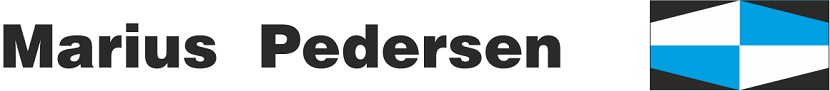 JménoFunkce, kontaktní telefonXXXXXXXXXXVedoucí provozně – technického odd.XXXXXXXXXXSmlouvu může kterákoli ze smluvních stran vypovědět bez důvodu, přičemž smluvní strany sjednávají pro takový případ výpovědní dobu v délce 6 měsíců, která počíná běžet 1. dnem měsíce následujícího po měsíci, ve kterém byla písemná výpověď doručena druhé smluvní straně.